2.МЛРС група запад БИЛТЕН ПКО БЛ Бр.04Сезона 2022/23           	 4.коло TABELA 2.MLRS група запад*УТ.-Број одиграних утакмица,ПОБ-Број остварених побједа, ПОР-Број пораза,КПО-Број постигнутих поена,КПР-Број примљених поена,КП-Кош разлика,БОД-Број бодова,ОДЛУКЕСве одигране утакмице региструју се постигнутим  резултатом.Кажњава се КК“ ПЛИВА“ Шипово  са...................25.00 кмЗбог досуђене ТГ. играчу бр.11 Протић М. – неспортско понашањеТАЧКА 11.2.4.1  ПРОПОЗИЦИЈЕ  ТАКМИЧЕЊАКажњава се  ОКК “КОЗАРА“ Градишка са...............75.00 кмДосуђене ДГ. Играчу бр.16 Костић Ђ.Тачка 11.2.4.6  ПРОПОЗИЦИЈЕ  ТАКМИЧЕЊА                             КОМЕСАР  ТАКМИЧЕЊА ПКО БЛ								Драган Вуковић    Број утакмице:
19ЛИЈЕВЧЕ СЛОБОДНА ЕКИПАБрој утакмице:
19Број утакмице:
20УНАХУНТЕРС 7668Број утакмице:
20Резултат по четвртинама:(26:21,14:18,16:12,20.17)(26:21,14:18,16:12,20.17)(26:21,14:18,16:12,20.17)  Делегат : Хробат Ж.  Делегат : Хробат Ж.  Делегат : Хробат Ж.  Делегат : Хробат Ж.    Судије: 1) Косић Б. 2) Вранац С. 3) Дојчиновић И.    Судије: 1) Косић Б. 2) Вранац С. 3) Дојчиновић И.    Судије: 1) Косић Б. 2) Вранац С. 3) Дојчиновић И.    Судије: 1) Косић Б. 2) Вранац С. 3) Дојчиновић И.ПРИМЈЕДБЕ:-Без примједби ПРИМЈЕДБЕ:-Без примједби ПРИМЈЕДБЕ:-Без примједби ПРИМЈЕДБЕ:-Без примједби Број утакмице:
21МЛАДОСТ КВ  МЛАДОСТ 2 МГ8493Број утакмице:
21Резултат по четвртинама:(17:20,19:26,24:20,24:27)(17:20,19:26,24:20,24:27)(17:20,19:26,24:20,24:27)  Делегат : Сеферовић А.  Делегат : Сеферовић А.  Делегат : Сеферовић А.  Делегат : Сеферовић А.  Судије:   1) Adamović M. 2)  Ћорић Б 3)  Ваван Ј.  Судије:   1) Adamović M. 2)  Ћорић Б 3)  Ваван Ј.  Судије:   1) Adamović M. 2)  Ћорић Б 3)  Ваван Ј.  Судије:   1) Adamović M. 2)  Ћорић Б 3)  Ваван Ј.ПРИМЈЕДБЕ:          - Без примједби ПРИМЈЕДБЕ:          - Без примједби ПРИМЈЕДБЕ:          - Без примједби ПРИМЈЕДБЕ:          - Без примједби Број утакмице:
22БАСКЕТ 2000МЛАДОСТ БУЛЛДОГС6064Број утакмице:
22Резултат по четвртинама:(12:9,15.15,22:21,11.19)(12:9,15.15,22:21,11.19)(12:9,15.15,22:21,11.19)Делегат:    Новаковић К.Делегат:    Новаковић К.Делегат:    Новаковић К.Делегат:    Новаковић К.  Судије:  1) Ваван С. 2) Петковић Ж. 3) Шобот Д.  Судије:  1) Ваван С. 2) Петковић Ж. 3) Шобот Д.  Судије:  1) Ваван С. 2) Петковић Ж. 3) Шобот Д.  Судије:  1) Ваван С. 2) Петковић Ж. 3) Шобот Д.ПРИМЈЕДБЕ:               Без  примједби.                       ПРИМЈЕДБЕ:               Без  примједби.                       ПРИМЈЕДБЕ:               Без  примједби.                       ПРИМЈЕДБЕ:               Без  примједби.                       Број утакмице:
23СТАРС БАСКЕТКОЗАРА  7250Број утакмице:
23Резултат по четвртинама:(16:4,25:17,11:12,20:12)(16:4,25:17,11:12,20:12)(16:4,25:17,11:12,20:12)Делегат:    Јаковљевић С.Делегат:    Јаковљевић С.Делегат:    Јаковљевић С.Делегат:    Јаковљевић С.  Судије:  : 1) Бабић С. 2) Митровић Ђ. 3) Ковачевић С.  Судије:  : 1) Бабић С. 2) Митровић Ђ. 3) Ковачевић С.  Судије:  : 1) Бабић С. 2) Митровић Ђ. 3) Ковачевић С.  Судије:  : 1) Бабић С. 2) Митровић Ђ. 3) Ковачевић С.ПРИМЈЕДБЕ:Понашање Б: ДГ играчу бр.16 Костић Ђ. – 2ТГ (неспортска грешка и флопинг)ПРИМЈЕДБЕ:Понашање Б: ДГ играчу бр.16 Костић Ђ. – 2ТГ (неспортска грешка и флопинг)ПРИМЈЕДБЕ:Понашање Б: ДГ играчу бр.16 Костић Ђ. – 2ТГ (неспортска грешка и флопинг)ПРИМЈЕДБЕ:Понашање Б: ДГ играчу бр.16 Костић Ђ. – 2ТГ (неспортска грешка и флопинг)Број утакмице:
24ПЛИВАБОРАЦ 29882Број утакмице:
24Резултат по четвртинама:(21:17,29:22,21:16,27:27)(21:17,29:22,21:16,27:27)(21:17,29:22,21:16,27:27)Делегат:    Мејић З.Делегат:    Мејић З.Делегат:    Мејић З.Делегат:    Мејић З.  Судије:  1) Срдић М.  2) Рађевић Д. 3) Симић В.  Судије:  1) Срдић М.  2) Рађевић Д. 3) Симић В.  Судије:  1) Срдић М.  2) Рађевић Д. 3) Симић В.  Судије:  1) Срдић М.  2) Рађевић Д. 3) Симић В.ПРИМЈЕДБЕ:Понашање А: Досуђена ТГ. Играчу бр.11 Протић М. – неспортско понашањеПРИМЈЕДБЕ:Понашање А: Досуђена ТГ. Играчу бр.11 Протић М. – неспортско понашањеПРИМЈЕДБЕ:Понашање А: Досуђена ТГ. Играчу бр.11 Протић М. – неспортско понашањеПРИМЈЕДБЕ:Понашање А: Досуђена ТГ. Играчу бр.11 Протић М. – неспортско понашањеЕкипаУтаПобПорКпоКпрКрБод        1.СТАРС БАСКЕТ         4       4         0     333       243       90        8        2.КОЗАРА         4        3         1     275       236       39        7        3.PLIVA         4        3         1     311       291       20        7        4.УНА       4  3     1287     269   18   7        5.MLADOST BULLDOGS        3  2    1221    195   26   5        6.БАСКЕТ 2000        4 1    3261    276  -15   5        7.БОРАЦ 2         4  1     3332      350  -18   5        8.ЛИЈЕВЧЕ        3  1     2235      221    14   4        9.MLADOST MG       31     2219      235      -26   4      10.    ХУНТЕРС         3       1         2     202       244      -42        4     11.MLADOST KV       40    4266      385  -119   4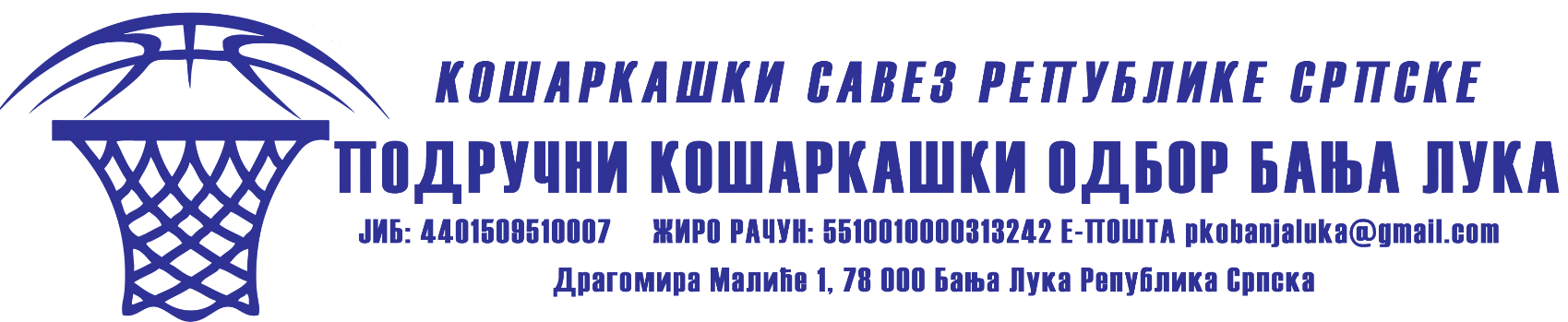 